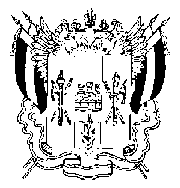 ТЕРРИТОРИАЛЬНАЯ ИЗБИРАТЕЛЬНАЯ КОМИССИЯГОРОДА ТАГАНРОГА (ВОСТОЧНАЯ) РОСТОВСКОЙ ОБЛАСТИПОСТАНОВЛЕНИЕ29 июля 2021 г.								       № 12-9
г. ТаганрогОб изменении в составе участковой избирательной комиссии избирательного участка, участка референдума № 2157В связи с поданным заявлением члена участковой избирательной комиссии избирательного участка, участка референдума № 2157 с правом решающего голоса  Сомовой Лейлы Шамсаддиновны о сложении своих полномочий (вх. № 01-13/1- 57 от 26.07.2021 г.), предложенной в состав участковой избирательной комиссии Таганрогским местным отделением Ростовского регионального отделения Всероссийской политической партии «ЕДИНАЯ РОССИЯ», руководствуясь подпунктом «а» пункта 6 статьи 29 Федерального закона от 12.06.2002 №67-ФЗ «Об основных гарантиях избирательных прав и права на участие в референдуме граждан Российской Федерации», пунктом 10.1 Методических рекомендаций о порядке формирования территориальных избирательных комиссий, избирательных комиссий муниципальных образований, окружных  и участковых избирательных комиссий, утвержденных постановлением Центральной избирательной комиссии от 17.02.2010 г. №192/1337-5, Территориальная избирательная комиссия города Таганрога (восточная) Ростовской областиПОСТАНОВЛЯЕТ:1. Освободить от обязанностей члена участковой избирательной комиссии с правом решающего голоса избирательного участка, участка референдума № 2157  Сомову Лейлу Шамсаддиновну.2.Направить настоящее постановление в участковую избирательную комиссию избирательного участка, участка референдума № 2157.3.Разместить настоящее постановление на сайте Территориальной избирательной комиссии г. Таганрога (восточная) Ростовской области в информационно-телекоммуникационной сети «Интернет».3. Контроль за исполнением настоящего постановления возложить на секретаря Территориальной избирательной комиссии г. Таганрога (восточная) Ростовской области Ю.В. Романенко.
Председатель комиссии						В.Г. ЕрасовСекретарь комиссии							Ю.В. Романенко